   Keepseagle Settlement PaymentTax Webinar & Tax Clinic Workshop ScheduleFree Tax Clinics and a Tax Webinar are being provided to enable Keepseagle successful claimants and settlement recipients to receive general tax filing information and record keeping requirements that will aid in their tax preparation before April 15, 2013.  Please seek the advice of a trained tax professional and encourage their attendance at one of the dates/locations.  As a Keepseagle settlement recipient you are welcome and encouraged to attend any one of these sessions.  Tax implications result from the settlement payments and understanding your requirements is very important.  The tax clinic locations are listed below.  An introductory Tax Webinar will be held on Friday, February 8, 2013, beginning at the times listed below.  Please attend this webinar for general overview information.  The February 8 webinar will be followed by Tax Clinics in various locations throughout the period of late February through early April 2013 tax season.  TAX WEBINAR: FRIDAY – FEBRUARY 8THTo attend this webinar click on: http://msuextensionconnect.org/taxwebinar/ 9:00 am Pacific - - 10:00 am Mountain - - 11:00 am Central - - 12:00 pm	EasternFinal Workshop Dates, Times & Locations can be located on the following websites:Intertribal Agriculture Council:  www.indianaglink.comExtension Risk Management Education Centers:   Southern Region: 	www.srmec.uark.edu  Western Region:  	www.westrme.wsu.edu North Central Region: www.ncrme.org Rural Tax Education:  www.ruraltax.orgTAX CLINIC WORKSHOP LOCATIONS SCHEDULE (as of 2.7.2013)Alabama			New Brockton – March 20, 1:30-4:30pm - - Coffee County Extension Community Building, 5 County Complex Arizona	Window Rock –March 13; 1:00-5:00 pm - - Navajo Nation Museum Auditorium     		Tuba City – March 5; 1:00 – 4:00 pm – Tuba City Chapter House Camp Verde – March 4; 1:00 – 4:00 pm – 435 S. Main Street, Rm 206-207Indian Wells – March 6; 1:00 – 4:00 pm – Indian Wells Chapter HouseIdaho 			Fort Hall – March 14; 9:00am - 1:00 pm - - Fort Hall Housing Conference Room, 161 War Dance Circle Rd., Fort Hall, ID  Minnesota	Callaway - March 7; 9:00am – 12:00pm - - Indigenous Farming Conference; Maplelag Resort, 30501 Maplelag Rd, Callaway MNMontana				Polson – February 19, 1-4p and 5-9p - - Tribal Senior Citizen Center, 701 1st Street East, Polson, MT Lame Deer – March 12; 1-4p - - Chief Dull Knife CollegeBrowning – March 15; 1:00-3:00pm - - Blackfeet Community College Science BldgBox Elder – March 12; 10am – 12:00pm - - Jon Morsette Vocational Building, Stone Child Community College, Rocky Boy, MTNevada 	Duck Valley – February 20; 1-5pm  - -  Human Development Center Pyramid Lake – February 27; 9:00am – 1:00pm  - - Tribal Chambers Walker River – February 26; 1-5:00p, - - Walker River Indian Reservation, Tech Center, Schultz, NV New Mexico 		Santo Domingo  – February 20; 9:00am – 1:00pm – Santa Domingo Pueblo, Santa Domingo Veterans Center Shiprock – March 12; 9:00-11:00am – Shiprock Chapter House, Shiprock NM, in conjunction with Shiprock Ag DaysGallup – March 14; 9:00 – 1:00pm – Gallup Community Center, 410 Bataan Veterans Street, Gallup, NM North Carolina			Pembroke – Lumbee Tribal HQ; Date TBD  North Dakota Standing Rock - March 21; 8:00 – 11:00pm - - Sitting Bull College Science Building, Room 111Bismarck – March 21; 1:30 – 5:00pm  - - United Tribes Technical College Campus, Jack Barden Building, Bismarck, NDMandaree – March 22; 9:00 – 12:00 pm – 4 Bears Casino, 202 Frontage Rd, New Town, ND (Arikara Room)Oklahoma			Tulsa – March 12; 9:00 am – 12:00 pm - - Tulsa County Extension office at Tulsa fairgrounds, 4116 E. 15th St.Tahlequah - March 4; 1:00 – 4:00 pm - - Cherokee Nation Community Ballroom, U.S. Highway 62 S. (So. Muskogee Ave) Stilwell, - March 11; 1:00 – 4:30 pm - - Indian Capital Technology Center, 3320 U.S. 59 Anadarko -March 26; 9:00 am – 12:00 pm - - Wichita and Affiliated Tribes, U.S. Hwy 281 N. Durant – March 13; 1:30-5:00 pm - - Choctaw Nation Tribal Complex, 529 N. 16th Pryor – March 28; 1:30 – 4:30 pm - - Mayes County Extension, 2200 NE 1st Lawton – March 25; 1:30-4:30 pm - - Comanche Nation Chapter House, 584 NW. Bingo Rd Ada  - March 13; 9:00 am – 12:00 pm - - Location TBDOregon 	Chiloquin – March 6; 1:00-4:00 pm - - 501 Chiloquin Blvd, Chiloquin, OR Warm Springs  - March 5; 1:00-5:00 pm - - Tribal Credit Building, 1236 Scouts Drive, Warm Springs South Dakota	Brookings  – March 16; 1:00 – 4:00 pm – Super 8, Breakfast Room, 3034 Lefevre Dr., Brookings, SDLower Brule – March 18; 1:00 – 4:00 pm – Location TBDPine Ridge – March 19; 9:00 – 12:00 pm; Oglala Lakota College Center, Kyle, SD Eagle Butte - March 20; 1:00 – 4:00 pm; Cheyenne River Motel, Hwy 212Washington	Nespelem – February 8; 9:00 – 12:00 pm – Child Family Services Building, 37 Arrow Lake Ave, Agency Campus  Toppenish –  March 12; 1:00 – 3:00 pm – Yakama Nation Tribal Center Auditorium, 401 Fort Rd., Toppenish, WA  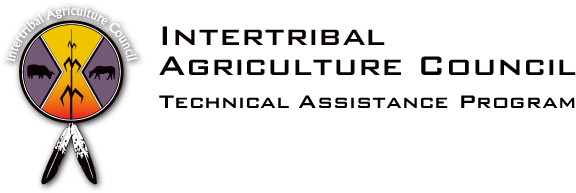 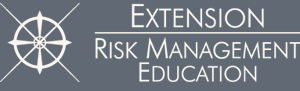 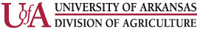 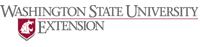 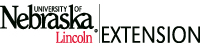 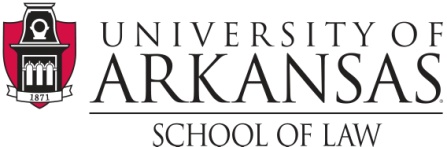 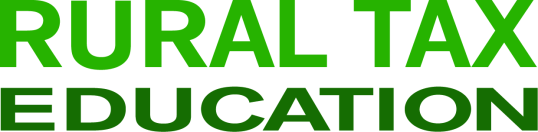 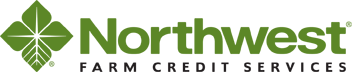 